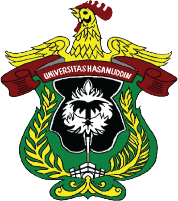 UNIVERSITAS HASANUDDINFAKULTAS TEKNIKTEKNIK GEOLOGIUNIVERSITAS HASANUDDINFAKULTAS TEKNIKTEKNIK GEOLOGIUNIVERSITAS HASANUDDINFAKULTAS TEKNIKTEKNIK GEOLOGIUNIVERSITAS HASANUDDINFAKULTAS TEKNIKTEKNIK GEOLOGIUNIVERSITAS HASANUDDINFAKULTAS TEKNIKTEKNIK GEOLOGIUNIVERSITAS HASANUDDINFAKULTAS TEKNIKTEKNIK GEOLOGIUNIVERSITAS HASANUDDINFAKULTAS TEKNIKTEKNIK GEOLOGIUNIVERSITAS HASANUDDINFAKULTAS TEKNIKTEKNIK GEOLOGIUNIVERSITAS HASANUDDINFAKULTAS TEKNIKTEKNIK GEOLOGIKode DokumenSP-D611-63Kode DokumenSP-D611-63RENCANA PEMBELAJARAN SEMESTERRENCANA PEMBELAJARAN SEMESTERRENCANA PEMBELAJARAN SEMESTERRENCANA PEMBELAJARAN SEMESTERRENCANA PEMBELAJARAN SEMESTERRENCANA PEMBELAJARAN SEMESTERRENCANA PEMBELAJARAN SEMESTERRENCANA PEMBELAJARAN SEMESTERRENCANA PEMBELAJARAN SEMESTERRENCANA PEMBELAJARAN SEMESTERRENCANA PEMBELAJARAN SEMESTERRENCANA PEMBELAJARAN SEMESTERMATA KULIAH (MK)MATA KULIAH (MK)MATA KULIAH (MK)KODERumpun MKRumpun MKRumpun MKBOBOT (SKS)BOBOT (SKS)SEMESTERSEMESTERTgl PenyusunanPetrografi BijihPetrografi BijihPetrografi Bijih21D06133802Energi dan Sumber Daya MineralEnergi dan Sumber Daya MineralEnergi dan Sumber Daya MineralT=1P=15 & 65 & 6April 2021OTORISASITM=Tatap Muka, PT=Penugasan terstruktur, BM=Belajar mandiri.S= Sikap, P = Pengetahuan, KU = Keterampilan Umum, KK = Keterampilan KhususOTORISASITM=Tatap Muka, PT=Penugasan terstruktur, BM=Belajar mandiri.S= Sikap, P = Pengetahuan, KU = Keterampilan Umum, KK = Keterampilan KhususOTORISASITM=Tatap Muka, PT=Penugasan terstruktur, BM=Belajar mandiri.S= Sikap, P = Pengetahuan, KU = Keterampilan Umum, KK = Keterampilan KhususPengembang RPSPengembang RPSKoordinator RMKKoordinator RMKKoordinator RMKKoordinator RMKKetua PRODIKetua PRODIKetua PRODIOTORISASITM=Tatap Muka, PT=Penugasan terstruktur, BM=Belajar mandiri.S= Sikap, P = Pengetahuan, KU = Keterampilan Umum, KK = Keterampilan KhususOTORISASITM=Tatap Muka, PT=Penugasan terstruktur, BM=Belajar mandiri.S= Sikap, P = Pengetahuan, KU = Keterampilan Umum, KK = Keterampilan KhususOTORISASITM=Tatap Muka, PT=Penugasan terstruktur, BM=Belajar mandiri.S= Sikap, P = Pengetahuan, KU = Keterampilan Umum, KK = Keterampilan KhususSafruddimUlva Ria IrvanSafruddimUlva Ria IrvanUlva Ria IrfanUlva Ria IrfanUlva Ria IrfanUlva Ria IrfanAsri JayaAsri JayaAsri JayaCapaian Pembelajaran (CP)CPL-PRODI yang dibebankan pada MK CPL-PRODI yang dibebankan pada MK CPL-PRODI yang dibebankan pada MK CPL-PRODI yang dibebankan pada MK Indikator Kerja (IK)Indikator Kerja (IK)Indikator Kerja (IK)Indikator Kerja (IK)Indikator Kerja (IK)Indikator Kerja (IK)Indikator Kerja (IK)Capaian Pembelajaran (CP)CP-3CP-5CP-7Mampu memahami dan menerapkan prinsip-prinsip geologi untuk menganalisis dan mengartikan data geologiMampu menganalisis dan mengartikan data untuk Perancangan & pelaksanaan pengujian laboratoriumMampu menerapkan prinsip-prinsip geologi untuk kepentingan rekayasa dan memecahkan masalah yang muncul di masyarakatMampu memahami dan menerapkan prinsip-prinsip geologi untuk menganalisis dan mengartikan data geologiMampu menganalisis dan mengartikan data untuk Perancangan & pelaksanaan pengujian laboratoriumMampu menerapkan prinsip-prinsip geologi untuk kepentingan rekayasa dan memecahkan masalah yang muncul di masyarakatMampu memahami dan menerapkan prinsip-prinsip geologi untuk menganalisis dan mengartikan data geologiMampu menganalisis dan mengartikan data untuk Perancangan & pelaksanaan pengujian laboratoriumMampu menerapkan prinsip-prinsip geologi untuk kepentingan rekayasa dan memecahkan masalah yang muncul di masyarakatKU1KU7KU8KU9KK5Mampu mengklasifikasi kondisi geologi suatu daerahMampu memahami proses preparasi dan melakukan manajemen sampelMampu menggunakan instrumen dasar untuk uji laboratoriumMampu membaca dan melakukan analisis data dan menyajikannya dalam bentuk karya ilmiahMampu menerapkan prinsip-prinsip geologi untuk kepentingan rekayasa dalam bidang energi sumber daya mineralMampu mengklasifikasi kondisi geologi suatu daerahMampu memahami proses preparasi dan melakukan manajemen sampelMampu menggunakan instrumen dasar untuk uji laboratoriumMampu membaca dan melakukan analisis data dan menyajikannya dalam bentuk karya ilmiahMampu menerapkan prinsip-prinsip geologi untuk kepentingan rekayasa dalam bidang energi sumber daya mineralMampu mengklasifikasi kondisi geologi suatu daerahMampu memahami proses preparasi dan melakukan manajemen sampelMampu menggunakan instrumen dasar untuk uji laboratoriumMampu membaca dan melakukan analisis data dan menyajikannya dalam bentuk karya ilmiahMampu menerapkan prinsip-prinsip geologi untuk kepentingan rekayasa dalam bidang energi sumber daya mineralMampu mengklasifikasi kondisi geologi suatu daerahMampu memahami proses preparasi dan melakukan manajemen sampelMampu menggunakan instrumen dasar untuk uji laboratoriumMampu membaca dan melakukan analisis data dan menyajikannya dalam bentuk karya ilmiahMampu menerapkan prinsip-prinsip geologi untuk kepentingan rekayasa dalam bidang energi sumber daya mineralMampu mengklasifikasi kondisi geologi suatu daerahMampu memahami proses preparasi dan melakukan manajemen sampelMampu menggunakan instrumen dasar untuk uji laboratoriumMampu membaca dan melakukan analisis data dan menyajikannya dalam bentuk karya ilmiahMampu menerapkan prinsip-prinsip geologi untuk kepentingan rekayasa dalam bidang energi sumber daya mineralMampu mengklasifikasi kondisi geologi suatu daerahMampu memahami proses preparasi dan melakukan manajemen sampelMampu menggunakan instrumen dasar untuk uji laboratoriumMampu membaca dan melakukan analisis data dan menyajikannya dalam bentuk karya ilmiahMampu menerapkan prinsip-prinsip geologi untuk kepentingan rekayasa dalam bidang energi sumber daya mineralCapaian Pembelajaran (CP)Capaian Pembelajaran Mata Kuliah (CPMK)Capaian Pembelajaran Mata Kuliah (CPMK)Capaian Pembelajaran Mata Kuliah (CPMK)Capaian Pembelajaran Mata Kuliah (CPMK)Capaian Pembelajaran (CP)CPMK 3.3.1CPMK 4.1.1Melakukan riset mencakup identifikasi, formulasi dan analisis material bumi (KU)Mampu mendemostrasikan tahapan eksplorasi dan estimasi cadangan sumber daya (KK)Melakukan riset mencakup identifikasi, formulasi dan analisis material bumi (KU)Mampu mendemostrasikan tahapan eksplorasi dan estimasi cadangan sumber daya (KK)Melakukan riset mencakup identifikasi, formulasi dan analisis material bumi (KU)Mampu mendemostrasikan tahapan eksplorasi dan estimasi cadangan sumber daya (KK)Melakukan riset mencakup identifikasi, formulasi dan analisis material bumi (KU)Mampu mendemostrasikan tahapan eksplorasi dan estimasi cadangan sumber daya (KK)Melakukan riset mencakup identifikasi, formulasi dan analisis material bumi (KU)Mampu mendemostrasikan tahapan eksplorasi dan estimasi cadangan sumber daya (KK)Melakukan riset mencakup identifikasi, formulasi dan analisis material bumi (KU)Mampu mendemostrasikan tahapan eksplorasi dan estimasi cadangan sumber daya (KK)Melakukan riset mencakup identifikasi, formulasi dan analisis material bumi (KU)Mampu mendemostrasikan tahapan eksplorasi dan estimasi cadangan sumber daya (KK)Melakukan riset mencakup identifikasi, formulasi dan analisis material bumi (KU)Mampu mendemostrasikan tahapan eksplorasi dan estimasi cadangan sumber daya (KK)Melakukan riset mencakup identifikasi, formulasi dan analisis material bumi (KU)Mampu mendemostrasikan tahapan eksplorasi dan estimasi cadangan sumber daya (KK)Melakukan riset mencakup identifikasi, formulasi dan analisis material bumi (KU)Mampu mendemostrasikan tahapan eksplorasi dan estimasi cadangan sumber daya (KK)Capaian Pembelajaran (CP)CPL  Sub-CPMKCPL  Sub-CPMKCPL  Sub-CPMKCPL  Sub-CPMKCapaian Pembelajaran (CP)Sub-CPMK 1Sub-CPMK-2Sub-CPMK-3Sub-CPMK-4Sub-CPMK-5Mampu memahami definisi dan hubungan antara mineral alterasi dan mineralisasi Mampu memahami komponen dan fungsi mikroskop refleksi Mampu membuat sayatan poles Mampu mengidentifikasi sifat-sifat optik Mineral Bijih (1) Mampu mengidentifikasi sifat-sifat optik Mineral Bijih (2) Mampu mengidentifikasi tekstur primer untuk membuat paragenesis Mampu mengidentifikasi tekstur sekunder untuk membuat paragenesisMampu memahami faktor pengontrol pembentukan mineral bijih yang berasosiasi dengan batuan beku asam, serta dapat mengaitkan tekstur mineral dengan proses pembentukan mineral bijih Mampu memahami faktor pengontrol pembentukan mineral bijih yang berasosiasi dengan sistem porfiri, serta dapat mengaitkan tekstur mineral dengan proses pembentukan mineral bijih Mampu memahami faktor pengontrol pembentukan mineral bijih yang berasosiasi dengan endapan epitermal low dan intermediet serta dapat mengaitkan tekstur mineral dengan proses pembentukan mineral bijih Mampu memahami faktor pengontrol pembentukan mineral bijih yang berasosiasi dengan high sulfida, serta dapat mengaitkan tekstur mineral dengan proses pembentukan mineral bijih Mampu memahami faktor pengontrol pembentukan mineral bijih yang berasosiasi dengan batuan vulkanik bawah laut, serta dapat mengaitkan tekstur mineral dengan proses pembentukan mineral bijih Mampu memahami faktor pengontrol pembentukan mineral bijih yang berasosiasi dengan pelapukan dan erosi, serta dapat mengaitkan tekstur mineral dengan proses pembentukan mineral bijih Mampu memahami faktor pengontrol pembentukan mineral bijih yang berasosiasi dengan batuan metamorf, serta dapat mengaitkan tekstur mineral dengan proses pembentukan mineral bijih Mampu memahami definisi dan hubungan antara mineral alterasi dan mineralisasi Mampu memahami komponen dan fungsi mikroskop refleksi Mampu membuat sayatan poles Mampu mengidentifikasi sifat-sifat optik Mineral Bijih (1) Mampu mengidentifikasi sifat-sifat optik Mineral Bijih (2) Mampu mengidentifikasi tekstur primer untuk membuat paragenesis Mampu mengidentifikasi tekstur sekunder untuk membuat paragenesisMampu memahami faktor pengontrol pembentukan mineral bijih yang berasosiasi dengan batuan beku asam, serta dapat mengaitkan tekstur mineral dengan proses pembentukan mineral bijih Mampu memahami faktor pengontrol pembentukan mineral bijih yang berasosiasi dengan sistem porfiri, serta dapat mengaitkan tekstur mineral dengan proses pembentukan mineral bijih Mampu memahami faktor pengontrol pembentukan mineral bijih yang berasosiasi dengan endapan epitermal low dan intermediet serta dapat mengaitkan tekstur mineral dengan proses pembentukan mineral bijih Mampu memahami faktor pengontrol pembentukan mineral bijih yang berasosiasi dengan high sulfida, serta dapat mengaitkan tekstur mineral dengan proses pembentukan mineral bijih Mampu memahami faktor pengontrol pembentukan mineral bijih yang berasosiasi dengan batuan vulkanik bawah laut, serta dapat mengaitkan tekstur mineral dengan proses pembentukan mineral bijih Mampu memahami faktor pengontrol pembentukan mineral bijih yang berasosiasi dengan pelapukan dan erosi, serta dapat mengaitkan tekstur mineral dengan proses pembentukan mineral bijih Mampu memahami faktor pengontrol pembentukan mineral bijih yang berasosiasi dengan batuan metamorf, serta dapat mengaitkan tekstur mineral dengan proses pembentukan mineral bijih Mampu memahami definisi dan hubungan antara mineral alterasi dan mineralisasi Mampu memahami komponen dan fungsi mikroskop refleksi Mampu membuat sayatan poles Mampu mengidentifikasi sifat-sifat optik Mineral Bijih (1) Mampu mengidentifikasi sifat-sifat optik Mineral Bijih (2) Mampu mengidentifikasi tekstur primer untuk membuat paragenesis Mampu mengidentifikasi tekstur sekunder untuk membuat paragenesisMampu memahami faktor pengontrol pembentukan mineral bijih yang berasosiasi dengan batuan beku asam, serta dapat mengaitkan tekstur mineral dengan proses pembentukan mineral bijih Mampu memahami faktor pengontrol pembentukan mineral bijih yang berasosiasi dengan sistem porfiri, serta dapat mengaitkan tekstur mineral dengan proses pembentukan mineral bijih Mampu memahami faktor pengontrol pembentukan mineral bijih yang berasosiasi dengan endapan epitermal low dan intermediet serta dapat mengaitkan tekstur mineral dengan proses pembentukan mineral bijih Mampu memahami faktor pengontrol pembentukan mineral bijih yang berasosiasi dengan high sulfida, serta dapat mengaitkan tekstur mineral dengan proses pembentukan mineral bijih Mampu memahami faktor pengontrol pembentukan mineral bijih yang berasosiasi dengan batuan vulkanik bawah laut, serta dapat mengaitkan tekstur mineral dengan proses pembentukan mineral bijih Mampu memahami faktor pengontrol pembentukan mineral bijih yang berasosiasi dengan pelapukan dan erosi, serta dapat mengaitkan tekstur mineral dengan proses pembentukan mineral bijih Mampu memahami faktor pengontrol pembentukan mineral bijih yang berasosiasi dengan batuan metamorf, serta dapat mengaitkan tekstur mineral dengan proses pembentukan mineral bijih Mampu memahami definisi dan hubungan antara mineral alterasi dan mineralisasi Mampu memahami komponen dan fungsi mikroskop refleksi Mampu membuat sayatan poles Mampu mengidentifikasi sifat-sifat optik Mineral Bijih (1) Mampu mengidentifikasi sifat-sifat optik Mineral Bijih (2) Mampu mengidentifikasi tekstur primer untuk membuat paragenesis Mampu mengidentifikasi tekstur sekunder untuk membuat paragenesisMampu memahami faktor pengontrol pembentukan mineral bijih yang berasosiasi dengan batuan beku asam, serta dapat mengaitkan tekstur mineral dengan proses pembentukan mineral bijih Mampu memahami faktor pengontrol pembentukan mineral bijih yang berasosiasi dengan sistem porfiri, serta dapat mengaitkan tekstur mineral dengan proses pembentukan mineral bijih Mampu memahami faktor pengontrol pembentukan mineral bijih yang berasosiasi dengan endapan epitermal low dan intermediet serta dapat mengaitkan tekstur mineral dengan proses pembentukan mineral bijih Mampu memahami faktor pengontrol pembentukan mineral bijih yang berasosiasi dengan high sulfida, serta dapat mengaitkan tekstur mineral dengan proses pembentukan mineral bijih Mampu memahami faktor pengontrol pembentukan mineral bijih yang berasosiasi dengan batuan vulkanik bawah laut, serta dapat mengaitkan tekstur mineral dengan proses pembentukan mineral bijih Mampu memahami faktor pengontrol pembentukan mineral bijih yang berasosiasi dengan pelapukan dan erosi, serta dapat mengaitkan tekstur mineral dengan proses pembentukan mineral bijih Mampu memahami faktor pengontrol pembentukan mineral bijih yang berasosiasi dengan batuan metamorf, serta dapat mengaitkan tekstur mineral dengan proses pembentukan mineral bijih Mampu memahami definisi dan hubungan antara mineral alterasi dan mineralisasi Mampu memahami komponen dan fungsi mikroskop refleksi Mampu membuat sayatan poles Mampu mengidentifikasi sifat-sifat optik Mineral Bijih (1) Mampu mengidentifikasi sifat-sifat optik Mineral Bijih (2) Mampu mengidentifikasi tekstur primer untuk membuat paragenesis Mampu mengidentifikasi tekstur sekunder untuk membuat paragenesisMampu memahami faktor pengontrol pembentukan mineral bijih yang berasosiasi dengan batuan beku asam, serta dapat mengaitkan tekstur mineral dengan proses pembentukan mineral bijih Mampu memahami faktor pengontrol pembentukan mineral bijih yang berasosiasi dengan sistem porfiri, serta dapat mengaitkan tekstur mineral dengan proses pembentukan mineral bijih Mampu memahami faktor pengontrol pembentukan mineral bijih yang berasosiasi dengan endapan epitermal low dan intermediet serta dapat mengaitkan tekstur mineral dengan proses pembentukan mineral bijih Mampu memahami faktor pengontrol pembentukan mineral bijih yang berasosiasi dengan high sulfida, serta dapat mengaitkan tekstur mineral dengan proses pembentukan mineral bijih Mampu memahami faktor pengontrol pembentukan mineral bijih yang berasosiasi dengan batuan vulkanik bawah laut, serta dapat mengaitkan tekstur mineral dengan proses pembentukan mineral bijih Mampu memahami faktor pengontrol pembentukan mineral bijih yang berasosiasi dengan pelapukan dan erosi, serta dapat mengaitkan tekstur mineral dengan proses pembentukan mineral bijih Mampu memahami faktor pengontrol pembentukan mineral bijih yang berasosiasi dengan batuan metamorf, serta dapat mengaitkan tekstur mineral dengan proses pembentukan mineral bijih Mampu memahami definisi dan hubungan antara mineral alterasi dan mineralisasi Mampu memahami komponen dan fungsi mikroskop refleksi Mampu membuat sayatan poles Mampu mengidentifikasi sifat-sifat optik Mineral Bijih (1) Mampu mengidentifikasi sifat-sifat optik Mineral Bijih (2) Mampu mengidentifikasi tekstur primer untuk membuat paragenesis Mampu mengidentifikasi tekstur sekunder untuk membuat paragenesisMampu memahami faktor pengontrol pembentukan mineral bijih yang berasosiasi dengan batuan beku asam, serta dapat mengaitkan tekstur mineral dengan proses pembentukan mineral bijih Mampu memahami faktor pengontrol pembentukan mineral bijih yang berasosiasi dengan sistem porfiri, serta dapat mengaitkan tekstur mineral dengan proses pembentukan mineral bijih Mampu memahami faktor pengontrol pembentukan mineral bijih yang berasosiasi dengan endapan epitermal low dan intermediet serta dapat mengaitkan tekstur mineral dengan proses pembentukan mineral bijih Mampu memahami faktor pengontrol pembentukan mineral bijih yang berasosiasi dengan high sulfida, serta dapat mengaitkan tekstur mineral dengan proses pembentukan mineral bijih Mampu memahami faktor pengontrol pembentukan mineral bijih yang berasosiasi dengan batuan vulkanik bawah laut, serta dapat mengaitkan tekstur mineral dengan proses pembentukan mineral bijih Mampu memahami faktor pengontrol pembentukan mineral bijih yang berasosiasi dengan pelapukan dan erosi, serta dapat mengaitkan tekstur mineral dengan proses pembentukan mineral bijih Mampu memahami faktor pengontrol pembentukan mineral bijih yang berasosiasi dengan batuan metamorf, serta dapat mengaitkan tekstur mineral dengan proses pembentukan mineral bijih Mampu memahami definisi dan hubungan antara mineral alterasi dan mineralisasi Mampu memahami komponen dan fungsi mikroskop refleksi Mampu membuat sayatan poles Mampu mengidentifikasi sifat-sifat optik Mineral Bijih (1) Mampu mengidentifikasi sifat-sifat optik Mineral Bijih (2) Mampu mengidentifikasi tekstur primer untuk membuat paragenesis Mampu mengidentifikasi tekstur sekunder untuk membuat paragenesisMampu memahami faktor pengontrol pembentukan mineral bijih yang berasosiasi dengan batuan beku asam, serta dapat mengaitkan tekstur mineral dengan proses pembentukan mineral bijih Mampu memahami faktor pengontrol pembentukan mineral bijih yang berasosiasi dengan sistem porfiri, serta dapat mengaitkan tekstur mineral dengan proses pembentukan mineral bijih Mampu memahami faktor pengontrol pembentukan mineral bijih yang berasosiasi dengan endapan epitermal low dan intermediet serta dapat mengaitkan tekstur mineral dengan proses pembentukan mineral bijih Mampu memahami faktor pengontrol pembentukan mineral bijih yang berasosiasi dengan high sulfida, serta dapat mengaitkan tekstur mineral dengan proses pembentukan mineral bijih Mampu memahami faktor pengontrol pembentukan mineral bijih yang berasosiasi dengan batuan vulkanik bawah laut, serta dapat mengaitkan tekstur mineral dengan proses pembentukan mineral bijih Mampu memahami faktor pengontrol pembentukan mineral bijih yang berasosiasi dengan pelapukan dan erosi, serta dapat mengaitkan tekstur mineral dengan proses pembentukan mineral bijih Mampu memahami faktor pengontrol pembentukan mineral bijih yang berasosiasi dengan batuan metamorf, serta dapat mengaitkan tekstur mineral dengan proses pembentukan mineral bijih Mampu memahami definisi dan hubungan antara mineral alterasi dan mineralisasi Mampu memahami komponen dan fungsi mikroskop refleksi Mampu membuat sayatan poles Mampu mengidentifikasi sifat-sifat optik Mineral Bijih (1) Mampu mengidentifikasi sifat-sifat optik Mineral Bijih (2) Mampu mengidentifikasi tekstur primer untuk membuat paragenesis Mampu mengidentifikasi tekstur sekunder untuk membuat paragenesisMampu memahami faktor pengontrol pembentukan mineral bijih yang berasosiasi dengan batuan beku asam, serta dapat mengaitkan tekstur mineral dengan proses pembentukan mineral bijih Mampu memahami faktor pengontrol pembentukan mineral bijih yang berasosiasi dengan sistem porfiri, serta dapat mengaitkan tekstur mineral dengan proses pembentukan mineral bijih Mampu memahami faktor pengontrol pembentukan mineral bijih yang berasosiasi dengan endapan epitermal low dan intermediet serta dapat mengaitkan tekstur mineral dengan proses pembentukan mineral bijih Mampu memahami faktor pengontrol pembentukan mineral bijih yang berasosiasi dengan high sulfida, serta dapat mengaitkan tekstur mineral dengan proses pembentukan mineral bijih Mampu memahami faktor pengontrol pembentukan mineral bijih yang berasosiasi dengan batuan vulkanik bawah laut, serta dapat mengaitkan tekstur mineral dengan proses pembentukan mineral bijih Mampu memahami faktor pengontrol pembentukan mineral bijih yang berasosiasi dengan pelapukan dan erosi, serta dapat mengaitkan tekstur mineral dengan proses pembentukan mineral bijih Mampu memahami faktor pengontrol pembentukan mineral bijih yang berasosiasi dengan batuan metamorf, serta dapat mengaitkan tekstur mineral dengan proses pembentukan mineral bijih Mampu memahami definisi dan hubungan antara mineral alterasi dan mineralisasi Mampu memahami komponen dan fungsi mikroskop refleksi Mampu membuat sayatan poles Mampu mengidentifikasi sifat-sifat optik Mineral Bijih (1) Mampu mengidentifikasi sifat-sifat optik Mineral Bijih (2) Mampu mengidentifikasi tekstur primer untuk membuat paragenesis Mampu mengidentifikasi tekstur sekunder untuk membuat paragenesisMampu memahami faktor pengontrol pembentukan mineral bijih yang berasosiasi dengan batuan beku asam, serta dapat mengaitkan tekstur mineral dengan proses pembentukan mineral bijih Mampu memahami faktor pengontrol pembentukan mineral bijih yang berasosiasi dengan sistem porfiri, serta dapat mengaitkan tekstur mineral dengan proses pembentukan mineral bijih Mampu memahami faktor pengontrol pembentukan mineral bijih yang berasosiasi dengan endapan epitermal low dan intermediet serta dapat mengaitkan tekstur mineral dengan proses pembentukan mineral bijih Mampu memahami faktor pengontrol pembentukan mineral bijih yang berasosiasi dengan high sulfida, serta dapat mengaitkan tekstur mineral dengan proses pembentukan mineral bijih Mampu memahami faktor pengontrol pembentukan mineral bijih yang berasosiasi dengan batuan vulkanik bawah laut, serta dapat mengaitkan tekstur mineral dengan proses pembentukan mineral bijih Mampu memahami faktor pengontrol pembentukan mineral bijih yang berasosiasi dengan pelapukan dan erosi, serta dapat mengaitkan tekstur mineral dengan proses pembentukan mineral bijih Mampu memahami faktor pengontrol pembentukan mineral bijih yang berasosiasi dengan batuan metamorf, serta dapat mengaitkan tekstur mineral dengan proses pembentukan mineral bijih Mampu memahami definisi dan hubungan antara mineral alterasi dan mineralisasi Mampu memahami komponen dan fungsi mikroskop refleksi Mampu membuat sayatan poles Mampu mengidentifikasi sifat-sifat optik Mineral Bijih (1) Mampu mengidentifikasi sifat-sifat optik Mineral Bijih (2) Mampu mengidentifikasi tekstur primer untuk membuat paragenesis Mampu mengidentifikasi tekstur sekunder untuk membuat paragenesisMampu memahami faktor pengontrol pembentukan mineral bijih yang berasosiasi dengan batuan beku asam, serta dapat mengaitkan tekstur mineral dengan proses pembentukan mineral bijih Mampu memahami faktor pengontrol pembentukan mineral bijih yang berasosiasi dengan sistem porfiri, serta dapat mengaitkan tekstur mineral dengan proses pembentukan mineral bijih Mampu memahami faktor pengontrol pembentukan mineral bijih yang berasosiasi dengan endapan epitermal low dan intermediet serta dapat mengaitkan tekstur mineral dengan proses pembentukan mineral bijih Mampu memahami faktor pengontrol pembentukan mineral bijih yang berasosiasi dengan high sulfida, serta dapat mengaitkan tekstur mineral dengan proses pembentukan mineral bijih Mampu memahami faktor pengontrol pembentukan mineral bijih yang berasosiasi dengan batuan vulkanik bawah laut, serta dapat mengaitkan tekstur mineral dengan proses pembentukan mineral bijih Mampu memahami faktor pengontrol pembentukan mineral bijih yang berasosiasi dengan pelapukan dan erosi, serta dapat mengaitkan tekstur mineral dengan proses pembentukan mineral bijih Mampu memahami faktor pengontrol pembentukan mineral bijih yang berasosiasi dengan batuan metamorf, serta dapat mengaitkan tekstur mineral dengan proses pembentukan mineral bijih Deskripsi Singkat MKMatakuliah Petrografi Bijih adalah mata kuliah pilihan untuk mahasiswa Program Studi Teknik Geologi dalam peminatan Petrologi dan Geologi Ekonomi. Pada mata kuliah ini, mahasiswa diberi keterampilan melakukan preparasi sayatan poles batuan atau mineral dan mengidentifikasinya di bawah mikroskop polarisasi. Mahasiswa juga mampu menjelaskan, membedakan serta mengidentifikasi tekstur dan himpunan mineral bijih pada batuan beku basa – ultrabasa; endapan porfiri; vein; endapan sedimenter; endapan placer; endapan volcanic massive sulphide; endapan metamorphic massive sulphide, dan akhirnya mampu membuat paragenesis berdasarkan tekstur dan himpunan mineral tersebut.Matakuliah Petrografi Bijih adalah mata kuliah pilihan untuk mahasiswa Program Studi Teknik Geologi dalam peminatan Petrologi dan Geologi Ekonomi. Pada mata kuliah ini, mahasiswa diberi keterampilan melakukan preparasi sayatan poles batuan atau mineral dan mengidentifikasinya di bawah mikroskop polarisasi. Mahasiswa juga mampu menjelaskan, membedakan serta mengidentifikasi tekstur dan himpunan mineral bijih pada batuan beku basa – ultrabasa; endapan porfiri; vein; endapan sedimenter; endapan placer; endapan volcanic massive sulphide; endapan metamorphic massive sulphide, dan akhirnya mampu membuat paragenesis berdasarkan tekstur dan himpunan mineral tersebut.Matakuliah Petrografi Bijih adalah mata kuliah pilihan untuk mahasiswa Program Studi Teknik Geologi dalam peminatan Petrologi dan Geologi Ekonomi. Pada mata kuliah ini, mahasiswa diberi keterampilan melakukan preparasi sayatan poles batuan atau mineral dan mengidentifikasinya di bawah mikroskop polarisasi. Mahasiswa juga mampu menjelaskan, membedakan serta mengidentifikasi tekstur dan himpunan mineral bijih pada batuan beku basa – ultrabasa; endapan porfiri; vein; endapan sedimenter; endapan placer; endapan volcanic massive sulphide; endapan metamorphic massive sulphide, dan akhirnya mampu membuat paragenesis berdasarkan tekstur dan himpunan mineral tersebut.Matakuliah Petrografi Bijih adalah mata kuliah pilihan untuk mahasiswa Program Studi Teknik Geologi dalam peminatan Petrologi dan Geologi Ekonomi. Pada mata kuliah ini, mahasiswa diberi keterampilan melakukan preparasi sayatan poles batuan atau mineral dan mengidentifikasinya di bawah mikroskop polarisasi. Mahasiswa juga mampu menjelaskan, membedakan serta mengidentifikasi tekstur dan himpunan mineral bijih pada batuan beku basa – ultrabasa; endapan porfiri; vein; endapan sedimenter; endapan placer; endapan volcanic massive sulphide; endapan metamorphic massive sulphide, dan akhirnya mampu membuat paragenesis berdasarkan tekstur dan himpunan mineral tersebut.Matakuliah Petrografi Bijih adalah mata kuliah pilihan untuk mahasiswa Program Studi Teknik Geologi dalam peminatan Petrologi dan Geologi Ekonomi. Pada mata kuliah ini, mahasiswa diberi keterampilan melakukan preparasi sayatan poles batuan atau mineral dan mengidentifikasinya di bawah mikroskop polarisasi. Mahasiswa juga mampu menjelaskan, membedakan serta mengidentifikasi tekstur dan himpunan mineral bijih pada batuan beku basa – ultrabasa; endapan porfiri; vein; endapan sedimenter; endapan placer; endapan volcanic massive sulphide; endapan metamorphic massive sulphide, dan akhirnya mampu membuat paragenesis berdasarkan tekstur dan himpunan mineral tersebut.Matakuliah Petrografi Bijih adalah mata kuliah pilihan untuk mahasiswa Program Studi Teknik Geologi dalam peminatan Petrologi dan Geologi Ekonomi. Pada mata kuliah ini, mahasiswa diberi keterampilan melakukan preparasi sayatan poles batuan atau mineral dan mengidentifikasinya di bawah mikroskop polarisasi. Mahasiswa juga mampu menjelaskan, membedakan serta mengidentifikasi tekstur dan himpunan mineral bijih pada batuan beku basa – ultrabasa; endapan porfiri; vein; endapan sedimenter; endapan placer; endapan volcanic massive sulphide; endapan metamorphic massive sulphide, dan akhirnya mampu membuat paragenesis berdasarkan tekstur dan himpunan mineral tersebut.Matakuliah Petrografi Bijih adalah mata kuliah pilihan untuk mahasiswa Program Studi Teknik Geologi dalam peminatan Petrologi dan Geologi Ekonomi. Pada mata kuliah ini, mahasiswa diberi keterampilan melakukan preparasi sayatan poles batuan atau mineral dan mengidentifikasinya di bawah mikroskop polarisasi. Mahasiswa juga mampu menjelaskan, membedakan serta mengidentifikasi tekstur dan himpunan mineral bijih pada batuan beku basa – ultrabasa; endapan porfiri; vein; endapan sedimenter; endapan placer; endapan volcanic massive sulphide; endapan metamorphic massive sulphide, dan akhirnya mampu membuat paragenesis berdasarkan tekstur dan himpunan mineral tersebut.Matakuliah Petrografi Bijih adalah mata kuliah pilihan untuk mahasiswa Program Studi Teknik Geologi dalam peminatan Petrologi dan Geologi Ekonomi. Pada mata kuliah ini, mahasiswa diberi keterampilan melakukan preparasi sayatan poles batuan atau mineral dan mengidentifikasinya di bawah mikroskop polarisasi. Mahasiswa juga mampu menjelaskan, membedakan serta mengidentifikasi tekstur dan himpunan mineral bijih pada batuan beku basa – ultrabasa; endapan porfiri; vein; endapan sedimenter; endapan placer; endapan volcanic massive sulphide; endapan metamorphic massive sulphide, dan akhirnya mampu membuat paragenesis berdasarkan tekstur dan himpunan mineral tersebut.Matakuliah Petrografi Bijih adalah mata kuliah pilihan untuk mahasiswa Program Studi Teknik Geologi dalam peminatan Petrologi dan Geologi Ekonomi. Pada mata kuliah ini, mahasiswa diberi keterampilan melakukan preparasi sayatan poles batuan atau mineral dan mengidentifikasinya di bawah mikroskop polarisasi. Mahasiswa juga mampu menjelaskan, membedakan serta mengidentifikasi tekstur dan himpunan mineral bijih pada batuan beku basa – ultrabasa; endapan porfiri; vein; endapan sedimenter; endapan placer; endapan volcanic massive sulphide; endapan metamorphic massive sulphide, dan akhirnya mampu membuat paragenesis berdasarkan tekstur dan himpunan mineral tersebut.Matakuliah Petrografi Bijih adalah mata kuliah pilihan untuk mahasiswa Program Studi Teknik Geologi dalam peminatan Petrologi dan Geologi Ekonomi. Pada mata kuliah ini, mahasiswa diberi keterampilan melakukan preparasi sayatan poles batuan atau mineral dan mengidentifikasinya di bawah mikroskop polarisasi. Mahasiswa juga mampu menjelaskan, membedakan serta mengidentifikasi tekstur dan himpunan mineral bijih pada batuan beku basa – ultrabasa; endapan porfiri; vein; endapan sedimenter; endapan placer; endapan volcanic massive sulphide; endapan metamorphic massive sulphide, dan akhirnya mampu membuat paragenesis berdasarkan tekstur dan himpunan mineral tersebut.Matakuliah Petrografi Bijih adalah mata kuliah pilihan untuk mahasiswa Program Studi Teknik Geologi dalam peminatan Petrologi dan Geologi Ekonomi. Pada mata kuliah ini, mahasiswa diberi keterampilan melakukan preparasi sayatan poles batuan atau mineral dan mengidentifikasinya di bawah mikroskop polarisasi. Mahasiswa juga mampu menjelaskan, membedakan serta mengidentifikasi tekstur dan himpunan mineral bijih pada batuan beku basa – ultrabasa; endapan porfiri; vein; endapan sedimenter; endapan placer; endapan volcanic massive sulphide; endapan metamorphic massive sulphide, dan akhirnya mampu membuat paragenesis berdasarkan tekstur dan himpunan mineral tersebut.Bahan Kajian / Materi PembelajaranPengenalan dan preparasi sayatan poles serta identifikasi mineral di bawah mikroskopPendahuluanMikroskop RefleksiPreparasi Sayatan PolesIdentifikasi Mineral BijihTekstur Mineral Bijih dan ParagenesisHimpunan Mineral petrografi BijihHimpunan Mineral Bijih berasosiasi Batuan Beku AsamHimpunan Mineral Bijih Endapan Sistem PorfiriHimpunan Mineral Bijih EpitermalHimpunan Mineral Bijih Endapan Vulkanik Bawah LautHimpunan Mineral bijih berasosiasi pelapukan dan erosiHimpunan Mineral Bijih berasosiasi Batuan MetamorfPengenalan dan preparasi sayatan poles serta identifikasi mineral di bawah mikroskopPendahuluanMikroskop RefleksiPreparasi Sayatan PolesIdentifikasi Mineral BijihTekstur Mineral Bijih dan ParagenesisHimpunan Mineral petrografi BijihHimpunan Mineral Bijih berasosiasi Batuan Beku AsamHimpunan Mineral Bijih Endapan Sistem PorfiriHimpunan Mineral Bijih EpitermalHimpunan Mineral Bijih Endapan Vulkanik Bawah LautHimpunan Mineral bijih berasosiasi pelapukan dan erosiHimpunan Mineral Bijih berasosiasi Batuan MetamorfPengenalan dan preparasi sayatan poles serta identifikasi mineral di bawah mikroskopPendahuluanMikroskop RefleksiPreparasi Sayatan PolesIdentifikasi Mineral BijihTekstur Mineral Bijih dan ParagenesisHimpunan Mineral petrografi BijihHimpunan Mineral Bijih berasosiasi Batuan Beku AsamHimpunan Mineral Bijih Endapan Sistem PorfiriHimpunan Mineral Bijih EpitermalHimpunan Mineral Bijih Endapan Vulkanik Bawah LautHimpunan Mineral bijih berasosiasi pelapukan dan erosiHimpunan Mineral Bijih berasosiasi Batuan MetamorfPengenalan dan preparasi sayatan poles serta identifikasi mineral di bawah mikroskopPendahuluanMikroskop RefleksiPreparasi Sayatan PolesIdentifikasi Mineral BijihTekstur Mineral Bijih dan ParagenesisHimpunan Mineral petrografi BijihHimpunan Mineral Bijih berasosiasi Batuan Beku AsamHimpunan Mineral Bijih Endapan Sistem PorfiriHimpunan Mineral Bijih EpitermalHimpunan Mineral Bijih Endapan Vulkanik Bawah LautHimpunan Mineral bijih berasosiasi pelapukan dan erosiHimpunan Mineral Bijih berasosiasi Batuan MetamorfPengenalan dan preparasi sayatan poles serta identifikasi mineral di bawah mikroskopPendahuluanMikroskop RefleksiPreparasi Sayatan PolesIdentifikasi Mineral BijihTekstur Mineral Bijih dan ParagenesisHimpunan Mineral petrografi BijihHimpunan Mineral Bijih berasosiasi Batuan Beku AsamHimpunan Mineral Bijih Endapan Sistem PorfiriHimpunan Mineral Bijih EpitermalHimpunan Mineral Bijih Endapan Vulkanik Bawah LautHimpunan Mineral bijih berasosiasi pelapukan dan erosiHimpunan Mineral Bijih berasosiasi Batuan MetamorfPengenalan dan preparasi sayatan poles serta identifikasi mineral di bawah mikroskopPendahuluanMikroskop RefleksiPreparasi Sayatan PolesIdentifikasi Mineral BijihTekstur Mineral Bijih dan ParagenesisHimpunan Mineral petrografi BijihHimpunan Mineral Bijih berasosiasi Batuan Beku AsamHimpunan Mineral Bijih Endapan Sistem PorfiriHimpunan Mineral Bijih EpitermalHimpunan Mineral Bijih Endapan Vulkanik Bawah LautHimpunan Mineral bijih berasosiasi pelapukan dan erosiHimpunan Mineral Bijih berasosiasi Batuan MetamorfPengenalan dan preparasi sayatan poles serta identifikasi mineral di bawah mikroskopPendahuluanMikroskop RefleksiPreparasi Sayatan PolesIdentifikasi Mineral BijihTekstur Mineral Bijih dan ParagenesisHimpunan Mineral petrografi BijihHimpunan Mineral Bijih berasosiasi Batuan Beku AsamHimpunan Mineral Bijih Endapan Sistem PorfiriHimpunan Mineral Bijih EpitermalHimpunan Mineral Bijih Endapan Vulkanik Bawah LautHimpunan Mineral bijih berasosiasi pelapukan dan erosiHimpunan Mineral Bijih berasosiasi Batuan MetamorfPengenalan dan preparasi sayatan poles serta identifikasi mineral di bawah mikroskopPendahuluanMikroskop RefleksiPreparasi Sayatan PolesIdentifikasi Mineral BijihTekstur Mineral Bijih dan ParagenesisHimpunan Mineral petrografi BijihHimpunan Mineral Bijih berasosiasi Batuan Beku AsamHimpunan Mineral Bijih Endapan Sistem PorfiriHimpunan Mineral Bijih EpitermalHimpunan Mineral Bijih Endapan Vulkanik Bawah LautHimpunan Mineral bijih berasosiasi pelapukan dan erosiHimpunan Mineral Bijih berasosiasi Batuan MetamorfPengenalan dan preparasi sayatan poles serta identifikasi mineral di bawah mikroskopPendahuluanMikroskop RefleksiPreparasi Sayatan PolesIdentifikasi Mineral BijihTekstur Mineral Bijih dan ParagenesisHimpunan Mineral petrografi BijihHimpunan Mineral Bijih berasosiasi Batuan Beku AsamHimpunan Mineral Bijih Endapan Sistem PorfiriHimpunan Mineral Bijih EpitermalHimpunan Mineral Bijih Endapan Vulkanik Bawah LautHimpunan Mineral bijih berasosiasi pelapukan dan erosiHimpunan Mineral Bijih berasosiasi Batuan MetamorfPengenalan dan preparasi sayatan poles serta identifikasi mineral di bawah mikroskopPendahuluanMikroskop RefleksiPreparasi Sayatan PolesIdentifikasi Mineral BijihTekstur Mineral Bijih dan ParagenesisHimpunan Mineral petrografi BijihHimpunan Mineral Bijih berasosiasi Batuan Beku AsamHimpunan Mineral Bijih Endapan Sistem PorfiriHimpunan Mineral Bijih EpitermalHimpunan Mineral Bijih Endapan Vulkanik Bawah LautHimpunan Mineral bijih berasosiasi pelapukan dan erosiHimpunan Mineral Bijih berasosiasi Batuan MetamorfPengenalan dan preparasi sayatan poles serta identifikasi mineral di bawah mikroskopPendahuluanMikroskop RefleksiPreparasi Sayatan PolesIdentifikasi Mineral BijihTekstur Mineral Bijih dan ParagenesisHimpunan Mineral petrografi BijihHimpunan Mineral Bijih berasosiasi Batuan Beku AsamHimpunan Mineral Bijih Endapan Sistem PorfiriHimpunan Mineral Bijih EpitermalHimpunan Mineral Bijih Endapan Vulkanik Bawah LautHimpunan Mineral bijih berasosiasi pelapukan dan erosiHimpunan Mineral Bijih berasosiasi Batuan MetamorfPustakaUtama :Utama :PustakaCraig, J.R. and Vaughan, D.J., 1981. Ore microscopy and ore petrography, John Willey & Sons, NY, 406 p.Evans, A.M., 1987. An Introduction to Ore Geology, Blackwell Sci. Pub., LondonGuilbert, J.M. and Park, Jr. C.F., 1986. The Geology of Ore Deposits, Freeman, NY.Ineson, P.R., 1989. Introduction to Practical Ore Microscopy, Longman Earth Science Series, 192 p.Jambor, J.L. and Vaughan, D.J., 1990. Advanced microscopic studies of ore minerals. Short course handbook, Mineralogical Association of Canada; 17, 426 p.Pracejus, B, 2015. The Ore Minerals Under the Microscope: an optical guide. Elsevier, 1118 p.Pirajno, F, 1990. Hydrothermal Mineral Deposits, Springer Verlag.Robb, L, 2004. Introduction to Ore-Forming Processes. Oxford Blackwell Publ, 373 p.Craig, J.R. and Vaughan, D.J., 1981. Ore microscopy and ore petrography, John Willey & Sons, NY, 406 p.Evans, A.M., 1987. An Introduction to Ore Geology, Blackwell Sci. Pub., LondonGuilbert, J.M. and Park, Jr. C.F., 1986. The Geology of Ore Deposits, Freeman, NY.Ineson, P.R., 1989. Introduction to Practical Ore Microscopy, Longman Earth Science Series, 192 p.Jambor, J.L. and Vaughan, D.J., 1990. Advanced microscopic studies of ore minerals. Short course handbook, Mineralogical Association of Canada; 17, 426 p.Pracejus, B, 2015. The Ore Minerals Under the Microscope: an optical guide. Elsevier, 1118 p.Pirajno, F, 1990. Hydrothermal Mineral Deposits, Springer Verlag.Robb, L, 2004. Introduction to Ore-Forming Processes. Oxford Blackwell Publ, 373 p.Craig, J.R. and Vaughan, D.J., 1981. Ore microscopy and ore petrography, John Willey & Sons, NY, 406 p.Evans, A.M., 1987. An Introduction to Ore Geology, Blackwell Sci. Pub., LondonGuilbert, J.M. and Park, Jr. C.F., 1986. The Geology of Ore Deposits, Freeman, NY.Ineson, P.R., 1989. Introduction to Practical Ore Microscopy, Longman Earth Science Series, 192 p.Jambor, J.L. and Vaughan, D.J., 1990. Advanced microscopic studies of ore minerals. Short course handbook, Mineralogical Association of Canada; 17, 426 p.Pracejus, B, 2015. The Ore Minerals Under the Microscope: an optical guide. Elsevier, 1118 p.Pirajno, F, 1990. Hydrothermal Mineral Deposits, Springer Verlag.Robb, L, 2004. Introduction to Ore-Forming Processes. Oxford Blackwell Publ, 373 p.Craig, J.R. and Vaughan, D.J., 1981. Ore microscopy and ore petrography, John Willey & Sons, NY, 406 p.Evans, A.M., 1987. An Introduction to Ore Geology, Blackwell Sci. Pub., LondonGuilbert, J.M. and Park, Jr. C.F., 1986. The Geology of Ore Deposits, Freeman, NY.Ineson, P.R., 1989. Introduction to Practical Ore Microscopy, Longman Earth Science Series, 192 p.Jambor, J.L. and Vaughan, D.J., 1990. Advanced microscopic studies of ore minerals. Short course handbook, Mineralogical Association of Canada; 17, 426 p.Pracejus, B, 2015. The Ore Minerals Under the Microscope: an optical guide. Elsevier, 1118 p.Pirajno, F, 1990. Hydrothermal Mineral Deposits, Springer Verlag.Robb, L, 2004. Introduction to Ore-Forming Processes. Oxford Blackwell Publ, 373 p.Craig, J.R. and Vaughan, D.J., 1981. Ore microscopy and ore petrography, John Willey & Sons, NY, 406 p.Evans, A.M., 1987. An Introduction to Ore Geology, Blackwell Sci. Pub., LondonGuilbert, J.M. and Park, Jr. C.F., 1986. The Geology of Ore Deposits, Freeman, NY.Ineson, P.R., 1989. Introduction to Practical Ore Microscopy, Longman Earth Science Series, 192 p.Jambor, J.L. and Vaughan, D.J., 1990. Advanced microscopic studies of ore minerals. Short course handbook, Mineralogical Association of Canada; 17, 426 p.Pracejus, B, 2015. The Ore Minerals Under the Microscope: an optical guide. Elsevier, 1118 p.Pirajno, F, 1990. Hydrothermal Mineral Deposits, Springer Verlag.Robb, L, 2004. Introduction to Ore-Forming Processes. Oxford Blackwell Publ, 373 p.Craig, J.R. and Vaughan, D.J., 1981. Ore microscopy and ore petrography, John Willey & Sons, NY, 406 p.Evans, A.M., 1987. An Introduction to Ore Geology, Blackwell Sci. Pub., LondonGuilbert, J.M. and Park, Jr. C.F., 1986. The Geology of Ore Deposits, Freeman, NY.Ineson, P.R., 1989. Introduction to Practical Ore Microscopy, Longman Earth Science Series, 192 p.Jambor, J.L. and Vaughan, D.J., 1990. Advanced microscopic studies of ore minerals. Short course handbook, Mineralogical Association of Canada; 17, 426 p.Pracejus, B, 2015. The Ore Minerals Under the Microscope: an optical guide. Elsevier, 1118 p.Pirajno, F, 1990. Hydrothermal Mineral Deposits, Springer Verlag.Robb, L, 2004. Introduction to Ore-Forming Processes. Oxford Blackwell Publ, 373 p.Craig, J.R. and Vaughan, D.J., 1981. Ore microscopy and ore petrography, John Willey & Sons, NY, 406 p.Evans, A.M., 1987. An Introduction to Ore Geology, Blackwell Sci. Pub., LondonGuilbert, J.M. and Park, Jr. C.F., 1986. The Geology of Ore Deposits, Freeman, NY.Ineson, P.R., 1989. Introduction to Practical Ore Microscopy, Longman Earth Science Series, 192 p.Jambor, J.L. and Vaughan, D.J., 1990. Advanced microscopic studies of ore minerals. Short course handbook, Mineralogical Association of Canada; 17, 426 p.Pracejus, B, 2015. The Ore Minerals Under the Microscope: an optical guide. Elsevier, 1118 p.Pirajno, F, 1990. Hydrothermal Mineral Deposits, Springer Verlag.Robb, L, 2004. Introduction to Ore-Forming Processes. Oxford Blackwell Publ, 373 p.Craig, J.R. and Vaughan, D.J., 1981. Ore microscopy and ore petrography, John Willey & Sons, NY, 406 p.Evans, A.M., 1987. An Introduction to Ore Geology, Blackwell Sci. Pub., LondonGuilbert, J.M. and Park, Jr. C.F., 1986. The Geology of Ore Deposits, Freeman, NY.Ineson, P.R., 1989. Introduction to Practical Ore Microscopy, Longman Earth Science Series, 192 p.Jambor, J.L. and Vaughan, D.J., 1990. Advanced microscopic studies of ore minerals. Short course handbook, Mineralogical Association of Canada; 17, 426 p.Pracejus, B, 2015. The Ore Minerals Under the Microscope: an optical guide. Elsevier, 1118 p.Pirajno, F, 1990. Hydrothermal Mineral Deposits, Springer Verlag.Robb, L, 2004. Introduction to Ore-Forming Processes. Oxford Blackwell Publ, 373 p.Craig, J.R. and Vaughan, D.J., 1981. Ore microscopy and ore petrography, John Willey & Sons, NY, 406 p.Evans, A.M., 1987. An Introduction to Ore Geology, Blackwell Sci. Pub., LondonGuilbert, J.M. and Park, Jr. C.F., 1986. The Geology of Ore Deposits, Freeman, NY.Ineson, P.R., 1989. Introduction to Practical Ore Microscopy, Longman Earth Science Series, 192 p.Jambor, J.L. and Vaughan, D.J., 1990. Advanced microscopic studies of ore minerals. Short course handbook, Mineralogical Association of Canada; 17, 426 p.Pracejus, B, 2015. The Ore Minerals Under the Microscope: an optical guide. Elsevier, 1118 p.Pirajno, F, 1990. Hydrothermal Mineral Deposits, Springer Verlag.Robb, L, 2004. Introduction to Ore-Forming Processes. Oxford Blackwell Publ, 373 p.Craig, J.R. and Vaughan, D.J., 1981. Ore microscopy and ore petrography, John Willey & Sons, NY, 406 p.Evans, A.M., 1987. An Introduction to Ore Geology, Blackwell Sci. Pub., LondonGuilbert, J.M. and Park, Jr. C.F., 1986. The Geology of Ore Deposits, Freeman, NY.Ineson, P.R., 1989. Introduction to Practical Ore Microscopy, Longman Earth Science Series, 192 p.Jambor, J.L. and Vaughan, D.J., 1990. Advanced microscopic studies of ore minerals. Short course handbook, Mineralogical Association of Canada; 17, 426 p.Pracejus, B, 2015. The Ore Minerals Under the Microscope: an optical guide. Elsevier, 1118 p.Pirajno, F, 1990. Hydrothermal Mineral Deposits, Springer Verlag.Robb, L, 2004. Introduction to Ore-Forming Processes. Oxford Blackwell Publ, 373 p.Craig, J.R. and Vaughan, D.J., 1981. Ore microscopy and ore petrography, John Willey & Sons, NY, 406 p.Evans, A.M., 1987. An Introduction to Ore Geology, Blackwell Sci. Pub., LondonGuilbert, J.M. and Park, Jr. C.F., 1986. The Geology of Ore Deposits, Freeman, NY.Ineson, P.R., 1989. Introduction to Practical Ore Microscopy, Longman Earth Science Series, 192 p.Jambor, J.L. and Vaughan, D.J., 1990. Advanced microscopic studies of ore minerals. Short course handbook, Mineralogical Association of Canada; 17, 426 p.Pracejus, B, 2015. The Ore Minerals Under the Microscope: an optical guide. Elsevier, 1118 p.Pirajno, F, 1990. Hydrothermal Mineral Deposits, Springer Verlag.Robb, L, 2004. Introduction to Ore-Forming Processes. Oxford Blackwell Publ, 373 p.PustakaPendukung :Pendukung :Pustakahttp://www.crystallography.net/cod/http://www.crystallography.net/cod/http://www.crystallography.net/cod/http://www.crystallography.net/cod/http://www.crystallography.net/cod/http://www.crystallography.net/cod/http://www.crystallography.net/cod/http://www.crystallography.net/cod/http://www.crystallography.net/cod/http://www.crystallography.net/cod/http://www.crystallography.net/cod/Dosen PengampuDr. Ulva Ria Irfan, S.T., M.T. (D61-UR)Safruddim, S.T., M.Eng (D61-SA)Dr. Ulva Ria Irfan, S.T., M.T. (D61-UR)Safruddim, S.T., M.Eng (D61-SA)Dr. Ulva Ria Irfan, S.T., M.T. (D61-UR)Safruddim, S.T., M.Eng (D61-SA)Dr. Ulva Ria Irfan, S.T., M.T. (D61-UR)Safruddim, S.T., M.Eng (D61-SA)Dr. Ulva Ria Irfan, S.T., M.T. (D61-UR)Safruddim, S.T., M.Eng (D61-SA)Dr. Ulva Ria Irfan, S.T., M.T. (D61-UR)Safruddim, S.T., M.Eng (D61-SA)Dr. Ulva Ria Irfan, S.T., M.T. (D61-UR)Safruddim, S.T., M.Eng (D61-SA)Dr. Ulva Ria Irfan, S.T., M.T. (D61-UR)Safruddim, S.T., M.Eng (D61-SA)Dr. Ulva Ria Irfan, S.T., M.T. (D61-UR)Safruddim, S.T., M.Eng (D61-SA)Dr. Ulva Ria Irfan, S.T., M.T. (D61-UR)Safruddim, S.T., M.Eng (D61-SA)Dr. Ulva Ria Irfan, S.T., M.T. (D61-UR)Safruddim, S.T., M.Eng (D61-SA)Matakuliah syaratGeologi EkonomiGeologi EkonomiGeologi EkonomiGeologi EkonomiGeologi EkonomiGeologi EkonomiGeologi EkonomiGeologi EkonomiGeologi EkonomiGeologi EkonomiGeologi EkonomiSyarat Matakuliah-----------Pekan Ke-Sub-CPMK(Kemampuan akhir tiap tahapan belajar)PenilaianPenilaianBentuk Pembelajaran,Metode Pembelajaran,Penugasan Mahasiswa,[Estimasi Waktu]Bentuk Pembelajaran,Metode Pembelajaran,Penugasan Mahasiswa,[Estimasi Waktu]Materi Pembelajaran[Pustaka]Bobot Penilaian (%)Bobot Penilaian (%)Bobot Penilaian (%)Bobot Penilaian (%)Bobot Penilaian (%)Pekan Ke-Sub-CPMK(Kemampuan akhir tiap tahapan belajar)IndikatorBentuk & KriteriaLuring (offline)Daring (online)UTUAT/ KLPL(1)(2)(3)(4)(5)(6)(7)(8)(8)(8)(8)(8)1[Sub-CPMK-1]Mampu memahami definisi dan hubungan antara mineral alterasi dan mineralisasi Ketepatan mengetahui kontrak perkuliahanKetepatan memahami definisi geokimiaKetepatan memahami peranan himpunan mineral bijih dalam penentuan tipe endapanBentuk:Non Tes: Observasi, kehadiran dan aktifitasKriteria:Mampu menyebutkan kembali kontrak perkuliahanMampu mendefinisikan geokimia dari pendapat beberapa ahliMampu memahami peranan himpunan ore dalam penentuan tipe endapanBentuk:KuliahMetode:DiskusiTM [(1x(2x50’)]VIRTUAL Alur
PembelajaranPertemuan PertamaModul 1Referensi terkait materi pertemuan pertamaBM (1X2X60 menit)Kontrak perkuliahan Alterasi-Mineralisasi [Buku-1; Buku-3 Buku-7; Buku-8]Basic Nomenclature, Clay properties [Buku-7 dan Buku-8]312[Sub-CPMK-1]Mampu memahami komponen dan fungsi mikroskop refleksi Ketepatan memahami komponen dan fungsi mikroskop refleksiBentuk:Test: short answer questionNon Tes: Observasi, kehadiran dan aktifitasKriteria:Mampu memahami komponen dan fungsi mikroskop refleksi Mampu menggunakan mikroskop refleksiBentuk:KuliahPraktikumMetode:Diskusi PBLResponsiTM [(1x(2x50’)]TutorialP [(1x(2x170’)]Tugas 1VIRTUAL, SIKOLA Alur
PembelajaranPertemuan PertamaModul 2Referensi terkait materi pertemuan keduaBM (1X2X60 menit)Mikroskop RefleksiBuku-1; Buku-3 Buku-7; Buku-83143[Sub-CPMK-1]Mampu membuat sayatan poles Ketepatan membuat sayatan poles berdasarkan standar Bentuk:Test: short answer question.Non Tes: Observasi, kehadiran dan aktifitasKriteria:Mampu menentukan bagian batuan yang akan dipreparasiMampu membuat sayatan poles Soal EssayBentuk:KuliahMetode:DiskusiTM [(1x(2x50’)]VIRTUAL, SIKOLA Alur
PembelajaranPertemuan PertamaModul 3Referensi terkait materi pertemuan ketigaBM (1X2X60 menit)Preparasi Sayatan Poles Buku-1; Buku-3 Buku-7; Buku-8314[Sub-CPMK-2]Mampu mengidentifikasi sifat-sifat optik Mineral Bijih (1)Ketepatan mengidentifikasi sifat-sifat optik Mineral BijihBentuk:Test: short answer question.Non Tes: Observasi, kehadiran dan aktifitasKriteria:Mampu membedakan warna, reflectance, bireflectance, pleokroisme, anisotrop, internal refleksiMampu membedakan sifat yang berhubungan dengan hardnessBentuk:KuliahPraktikumMetode:Diskusi PBLResponsiTM [(1x(2x50’)]TutorialP [(1x(2x170’)] Tugas 2VIRTUAL, SIKOLA Alur
PembelajaranPertemuan PertamaModul 4Referensi terkait materi pertemuan keempatBM (1X2X60 menit)Identifikasi Mineral BijihBuku-1; Buku-4 Buku-5; Buku-63145[Sub-CPMK-2]Mampu mengidentifikasi sifat-sifat optik Mineral Bijih (2) Ketepatan mengidentifikasi sifat-sifat optik Mineral BijihBentuk:Test: short answer question.Non Tes: Observasi, kehadiran dan aktifitasKriteria:Mampu membedakan sifat berdasarkan struktur & fasa morfologiBentuk:KuliahMetode:DiskusiTM [(1x(2x50’)]Tugas 3VIRTUAL, SIKOLA Alur
PembelajaranPertemuan PertamaModul 5Referensi terkait materi pertemuan kelimaBM (1X2X60 menit)Identifikasi Mineral BijihBuku-1; Buku-4 Buku-5; Buku-6316[Sub-CPMK-2]Mampu mengidentifikasi tekstur primer untuk membuat Ketepatan mengidentifikasi tekstur primer membuat paragenesisBentuk:Test: short answer question.Non Tes: Observasi, kehadiran dan aktifitasKriteria:Mampu mengidentifikasi tekstur primer.Mampu menyebutkan jenis teksturBentuk:KuliahPraktikumMetode:Diskusi PBLResponsiTM [(1x(2x50’)]TutorialP [(1x(2x170’)]Tugas 4VIRTUAL, SIKOLA Alur
PembelajaranPertemuan PertamaModul 6Referensi terkait materi pertemuan keenamBM (1X2X60 menit)Lingkungan Pembentukan Mineral Lempung dan Tekstur Mineral Bijih dan ParagenesisBuku-1; Buku-4 Buku-5; Buku-63147[Sub-CPMK-3]Mampu mengidentifikasi tekstur sekunder untuk membuat paragenesis Ketepatan mengidentifikasi tekstur sekunder membuat paragenesisBentuk:Test: short answer question.Non Tes: Observasi, kehadiran dan aktifitasKriteria:Mampu mengidentifikasi tekstur sekunder Mampu menyusun paragenesis mineral berdasarkan analisis teksturBentuk:KuliahPraktikumMetode:Diskusi PBLResponsiTM [(1x(2x50’)]TutorialP [(1x(2x170’)]Tugas 5VIRTUAL, SIKOLA Alur
PembelajaranPertemuan PertamaModul 7Referensi terkait materi pertemuan ketujuhBM (1X2X60 menit)Tekstur Mineral Bijih dan ParagenesisBuku-1; Buku-4 Buku-5; Buku-63148UJIAN TENGAH SEMESTERPenguasaan Materi UjiBentuk:Tes: Kehadiran dan aktifitasKriteria:Penguasaan Materi UjiBentuk:TesMetode:Ujian tulis atau tak tertulisTM [(1x(2x50’)]VIRTUAL, SIKOLA Alur
PembelajaranPertemuan PertamaModul 7Referensi terkait materi pertemuan pertama sampai ketujuhBM (1X2X60 menit)[Pustaka Utama (PU) 1-8]319[Sub-CPMK-3]Mampu memahami faktor pengontrol pembentukan mineral bijih yang berasosiasi dengan batuan beku asam, serta dapat mengaitkan tekstur mineral dengan proses pembentukan mineral bijih Ketepatan memahami faktor pengontrol pembentukan mineral bijih yang berasosiasi dengan batuan beku asam, serta dapat mengaitkan tekstur mineral dengan proses pembentukan mineral bijih.Bentuk:Non Tes: Kehadiran dan aktifitasKriteria:Mampu mendeterminasi dan menjelaskan Mampu menjelaskan Endapan PegmatitMampu menjelaskan Endapan GreisenBentuk:KuliahMetode:DiskusiTM [(1x(2x50’)]Tugas 6VIRTUAL, SIKOLA Alur
PembelajaranPertemuan PertamaModul 8 Referensi terkait materi pertemuan kesembilanBM (1X2X60 menit)Himpunan Mineral Bijih berasosiasi Batuan Beku AsamBuku-1; Buku-4 Buku-5; Buku-63110[Sub-CPMK-3]Mampu memahami faktor pengontrol pembentukan mineral bijih yang berasosiasi dengan sistem porfiri, serta dapat mengaitkan tekstur mineral dengan proses pembentukan mineral bijih Ketepatan memahami faktor pengontrol pembentukan mineral bijih yang berasosiasi dengan sistem porfiri, serta dapat mengaitkan tekstur mineral dengan proses pembentukan mineral bijih.Bentuk:Non Tes: Kehadiran dan aktifitasKriteria:Mampu menjelaskan endapan porfiri CuMampu menentukan jenis ore yang berasosiasi dengan Porfiri CuMampu membuat paragenesisBentuk:KuliahPraktikumMetode:Diskusi PBLResponsiTM [(1x(2x50’)]TutorialP [(1x(2x170’)]VIRTUAL, SIKOLA Alur
PembelajaranPertemuan PertamaModul 9Referensi terkait materi pertemuan kesepuluhBM (1X2X60 menit)Himpunan Mineral Bijih berasosiasi Sistem PorfiriBuku-1; Buku-4 Buku-5; Buku-631411[Sub-CPMK-4]Mampu memahami faktor pengontrol pembentukan mineral bijih yang berasosiasi dengan endapan epitermal low dan intermediet serta dapat mengaitkan tekstur mineral dengan proses pembentukan mineral bijih Ketepatan memahami faktor pengontrol pembentukan mineral bijih yang berasosiasi dengan endapan epitermal low dan intermediet serta dapat mengaitkan tekstur mineral dengan proses pembentukan mineral bijihBentuk:Non Tes: Kehadiran dan aktifitasKriteria:Mampu memahami dan menjalskan  endapan epitermal LSMampu memahami dan menjalskan  endapan epitermal ISSoal EssayBentuk:KuliahPraktikumMetode:Diskusi PBLResponsiTM [(1x(2x50’)]TutorialP [(1x(2x170’)]VIRTUAL, SIKOLA Alur
PembelajaranPertemuan PertamaModul 10Referensi terkait materi pertemuan kesebelasBM (1X2X60 menit)Himpunan Mineral Bijih berasosiasi Endapan EpitermalBuku-1; Buku-4 Buku-5; Buku-631412[Sub-CPMK-4]Mampu memahami faktor pengontrol pembentukan mineral bijih yang berasosiasi dengan high sulfida, serta dapat mengaitkan tekstur mineral dengan proses pembentukan mineral bijih [)Ketepatan memahami faktor pengontrol pembentukan mineral bijih yang berasosiasi dengan high sulfida, serta dapat mengaitkan tekstur mineral dengan proses pembentukan mineral bijihBentuk:Non Tes: Kehadiran dan aktifitasKriteria:Mampu menjelaskan endapan epitermal HSBentuk:KuliahPraktikumMetode:Diskusi PBLResponsiTM [(1x(2x50’)]TutorialP [(1x(2x170’)] Tugas 7VIRTUAL, SIKOLA Alur
PembelajaranPertemuan PertamaModul 11Referensi terkait materi pertemuan kedua belasBM (1X2X60 menit)Himpunan Mineral Bijih berasosiasi Endapan Epitermal Buku-1; Buku-4 Buku-5; Buku-631413[Sub-CPMK-4]Mampu memahami faktor pengontrol pembentukan mineral bijih yang berasosiasi dengan batuan vulkanik bawah laut, serta dapat mengaitkan tekstur mineral dengan proses pembentukan mineral bijih Ketepatan memaham, mengidentifikasi,  menjelaskan faktor pengontrol pembentukan mineral bijih yang berasosiasi dengan batuan vulkanik bawah laut, serta dapat mengaitkan tekstur mineral dengan proses pembentukan mineral bijihBentuk:Non Tes: Kehadiran dan aktifitasKriteria:Mampu menjelaskan tipe endapan vulkanik bawah lautMampu mengidentifikasi jenis bijihMampu menentukan tekstur bijihMampu membuat paragenesisBentuk:KuliahPraktikumMetode:Diskusi PBLResponsiTM [(1x(2x50’)]TutorialP [(1x(2x170’)] Tugas 8VIRTUAL, SIKOLA Alur
PembelajaranPertemuan PertamaModul 12Referensi terkait materi pertemuan ketiga belasBM (1X2X60 menit)Himpunan Mineral Bijih berasosiasi Batuan Vulkanik Bawah LautBuku-1; Buku-4 Buku-5; Buku-631414[Sub-CPMK-5]Mampu memahami faktor pengontrol pembentukan mineral bijih yang berasosiasi dengan pelapukan dan erosi, serta dapat mengaitkan tekstur mineral dengan proses pembentukan mineral bijih Ketepatan menjelaskan dan mendeterminasi dan memahami faktor pengontrol pembentukan mineral bijih yang berasosiasi dengan pelapukan dan erosi.Bentuk:Non Tes: Kehadiran dan aktifitasKriteria:Mampu menjelaskan mampu menjelaskan endapan lateritMampu menjelaskan endapan supergen.Mampu menjelaskan endapan placerBentuk:KuliahPraktikumMetode:Diskusi PBLResponsiTM [(1x(2x50’)]TutorialP [(1x(2x170’)] Tugas 9VIRTUAL, SIKOLA Alur
PembelajaranPertemuan PertamaModul 13Referensi terkait materi pertemuan keempat belasBM (1X2X60 menit)Himpunan Mineral Bijih berasosiasi pelapukan dan erosiBuku-1; Buku-4 Buku-5; Buku-631415[Sub-CPMK-5]Mampu memahami faktor pengontrol pembentukan mineral bijih yang berasosiasi dengan batuan metamorf, serta dapat mengaitkan tekstur mineral dengan proses pembentukan mineral bijih Ketepatan memahami faktor pengontrol pembentukan mineral bijih yang berasosiasi dengan batuan metamorf, serta dapat mengaitkan tekstur mineral dengan proses pembentukan mineral bijihBentuk:Non Tes: Kehadiran dan aktifitasKriteria:Mampu menjelaskan endapan emas orogenicMampu mengidentifikasi asosiasi bijihMampu menentukan tekstur bijihBentuk:KuliahMetode:DiskusiTM [(1x(2x50’)]VIRTUAL, SIKOLA Alur
PembelajaranPertemuan PertamaModul 14Referensi terkait materi pertemuan kelima belasBM (1X2X60 menit)Himpunan Mineral Bijih berasosiasi Batuan MetamorfBuku-1; Buku-4 Buku-5; Buku-63116UJIAN AKHIR SEMESTERPenguasaan Materi UjiBentuk:Tes: Kehadiran dan aktifitasKriteria:Penguasaan Matari UjiBentuk:TesMetode:Ujian tulis atau tak tertulisTM [(1x(2x50’)]VIRTUAL, SIKOLA Alur
PembelajaranPertemuan Referensi terkait materi pertemuan pertama hingga ke lima belas BM (1X2X60 menit)[Pustaka Utama (PU) 1-8]31